Manastir Dečani je uvršten među 7 najugroženijih lokaliteta kulturnog nasleđa Evrope za 2021Hag/ Brisel/ Luksemburg 8. april 2021.Europa Nostra, glas civilnog društva Evrope posvećen kulturnom i prirodnom nasleđu, i Institut Evropske investicione banke, objavili su danas listu 7 Najugroženijih spomenika kulture Evrope za 2021: Manastir Dečani, KOSOVO * Zubčasta parna železnica na Ahenskom jezeru, Tirol, AUSTRIJAGroblje Mirogoj, Zagreb, HRVATSKAPet južnih egejskih ostrva, GRČKAVrt Đusti, Verona, ITALIJAZgrada Glavne pošte, Skoplje, SEVERNA MAKEDONIJAKapela i isposnica San Huana de Sokueve, Kantabrija, ŠPANIJALista 7 Najugroženijih saopštena je na onlajn događaju čiji su domaćini bili visoki predstavnici Europa Nostre i Instituta Evropske investicione banke, a učestvovala je i Marija Gabrijel, Evropska komesarka za inovacije, istraživanje, kulturu, obrazovanje i mlade.  Na vebinaru, koji je privukao preko 300 učesnika širom Evrope i sveta, učestvovali su i oni koji su nominovali lokalitete i predstavnici izabranih 7 Najugroženijih. Izvršni potpredsednik Europa Nostre, Gi Klos, istakao je ovom prilikom:“Cilj 7 Najugroženijih 2021 jeste da se oglasi “alarmno zvono“ o ozbiljnim pretnjama sa kojima su ovi lokaliteti suočeni. Od izuzetnog značajnog srednjovekovnog manastira do izvrsnog renesansnog vrta, od industrijskih i modernih građevina do ikoničnih prirodnih predela: ovi lokaliteti su važna svedočanstva naše zajedničke prošlosti, kulture, sećanja i identiteta. U trenutku kada naš kontinent, kao i ostatak sveta, prolazi kroz tešku krizu, Evropa Nostra želi da iskaže svoju solidarnost i pruži podršku lokalnim zajednicama i  organizacijama civilnog društva širom Evrope, koje su odlučne da sačuvaju ova ugrožena blaga kulturne baštine. Uz pomoć široke panevropke mreže članica i partnera, nastojaćemo da mobilišemo raznovrsne stručnjake i resurse kako bi pomogli očuvanju ovih lokaliteta, koji moraju biti prepoznati kao moćni pokretači održivog razvoja, ali i kao vitalna spona za uspostavljanje mira i dijaloga između različitih zajednica. Udruženi, možemo u ovome uspeti! “Dekan Instituta Evropske investicione banke, Francisko de Paola Koeljo, rekao je:“Institut EIB ponovo stoji rame uz rame sa Europa Nostrom, našim dugogodišnjim partnerom u očuvanju ugrožene kulturne baštine Evrope. Evropljani se ponose kulturnim nasleđem. Ono ih i zbližava. Za EIB je sasvim prirodno da pomaže jačanju ove spone, kroz podršku i predanost godišnjem programu 7 Najugroženijih“Regujući na saopštenje o 7 Najugroženijih 2021, Marija Gabrijel, Evropska komesarka za inovacije, istraživanje, kulturu, obrazovanje i mlade, izjavila je: “Evropsko kulturno nasleđe je naša prošlost, sadašnjost i budućnost. Ono je deo našeg identiteta, koje okuplja ljude širom kontinenta oko  zajedničkih vrednosti i iskustava.  Ono je dragoceno i zavređuje našu najveću pažnju i zaštitu. Kroz program 7 Najugroženijih, mi stavljamo u žižu interesovanja ugroženu evropsku baštinu, jačamo svest  o njihovom značaju i odabranim lokalitetima  otvaramo put za održivu budućnost”Lokalitete koji su svrstani u 7 Najugroženijih 2021 izabrao je Upravni Savet Europe Nostre, na osnovu užeg izbora od 12 lokaliteta koji je načinio Savetodavni odbor međunarodnih stručnjaka. Izbor je napravljen na osnovu istorijskog značaja i kulturnih vrednosti, kao i urgentnosti njihove ugroženosti. Upravni Savet je uzeo u obzir i dosadašnje angažovanje zajednica na lokalnom i nacionalnom nivou, posvećenost institucija, kako vlasti tako i nevladinih aktera. Značajan kriterijum bila je i perspektiva dugoročne održivosti, društveno-ekonomski potencijal lokaliteta, kao i mogućnost da postanu spona za uspostavljanje mira i dijaloga unutar zajednice, ali i u širem regionu.Lokaliteti koji su na listi 7 Najugroženijih u mogućnosti su da se prijave za grant u vrednosti do 10 000 EUR koji dodeljuje Institut Evropske investicione banke. Grant IEIB može biti dodeljen odabranim kvalifikovanim lokalitetima sa liste „7 Najugroženijih“ kao inicijalna simbolična pomoć za dogovorenu aktivnost, koja ima za cilj očuvanje ugroženog spomenika kulture.Stručnjaci Europa Nostre i Instituta Evropske investicione banke će zajedno sa organizacijama koje su nominovale ove spomenike kulture i drugim partnerima, dati ocenu za svaki lokalitet putem prikupljanja informacija i sastanaka sa ključnim interesnim stranama. Timovi stručnjaka različitih disciplina ponudiće stručne savete, identifikovati moguće izvore finansiranja i pomoći u mobilizaciji široke podrške kako bi se ovi lokaliteti očuvali. Uz to, formulisaće se i komunicirati niz preporuka za buduće delovanje.Program 7 Najugroženijih sprovodi Europa Nostra u partnerstvu sa Institutom Evropske investicione banke, a uz podršku programa Kreativna Evropa Evropske Komisije. Ovaj program, pokrenut 2013. godine, deo je kampanje civilnog društva da sačuva ugroženo nasleđe Evrope. Program obezbeđuje stručnu i zagovaračku podršku, i doprinosi mobilizaciji lokalne i međunarodne javnosti u očuvanju kulturnog nasleđa. Program takođe obezbeđuje simbolički grant u iznosu od 10 000 EUR po lokalitetu. Uvrštavanje na listu 7 Najugroženijih često služi i kao katalizator za mobilizaciju javne i privatne podrške, uključujući i finansiranje.Manastir Dečani, Kosovo * Manastir Dečani, koji pripada Srpskoj Pravoslavnoj Crkvi, izgrađen je u prvoj polovini 14. veka. Skladan spoj elemenata istočnih i zapadnih umetničkih izraza, enciklopedijski kolaž fresaka u srpsko-vizantijskom stilu, kao i spoj romaničko-gotičke arhitekture i skulpturalne dekoracije, čine manastir Dečane jednim od najistaknutijih primera kulturno-istorijske celine svoje epohe. Manastirski kompleks okružen je bogatom šumom, koja zajedno sa njim čini jedinstven kulturni predeo i neodvojiv je deo manastirskog kulturnog nasleđa. Kontinuirano naseljen skoro sedam vekova, Dečani su i danas funkcionalan manastir u kojem se redovno služi liturgija i u kojem živi aktivna monaška zajednica, koja održava manastir i njegovu okolinu, čuvajući i nematerijalno nasleđe monaškog života. Podjednako važan kao mesto hodočašća, manastir je otvoren i za posetioce svih veroispovesti.Manastir Dečani je 2004. upisan na UNESKO-vu Listu svetske baštine kao jedan lokalitet, dok je ovaj status 2006. godine proširen na još tri srpske pravoslavne srednjovekovne crkve i manastira na Kosovu – Gračanica, Pećka patrijaršija i Crkva Bogorodice Ljeviške u Prizrenu, pod nazivom “Srednjovekovni spomenici na Kosovu”. Od 2006. godine, sva četiri lokaliteta, uključujući i Dečane, takođe se nalaze na UNESKO-voj Listi ugrožene svetske baštine.Od juna 1999. godine manastir Dečani je pod stalnim nadzorom i zaštitom mirovnih jedinica KFOR, pod vođstvom NATO pakta. Pored bezbedonosnih rizika, manastir i njegova zaštićena okolina suočeni su i sa ozbiljnim problemima usled neodgovarajućih planova lokalnog razvoja koji se kose sa vladavinom prava i prete da ugroze vrednosti koje su svrstale manastir Dečane na UNESKO-vu Listu svetske baštine. Posebno zabrinjava plan za izgradnju međunarodnog puta koji bi povezivao opštinu Dečani na Kosovu sa opštinom Plav u Crnoj Gori, a koji bi prolazio kroz specijalnu zaštićenu zonu, kao i pored same manastirske kapije. Tokom leta 2020 radovi na izgradnji puta su obustavljeni i pod pokroviteljstvom međunarodne zajednice je postignut sporazum o izgradnji obilaznice. Celokupna situacija zahteva strogi nadzor kako bi se osigurala vladavina prava, a posebno poštovanje zakona o specijalnim zaštićenim zonama iz 2008. koji zabranjuje izgradnju ovakvog puta. U ovom kontekstu neophodno je da nadležne vlasti bez daljeg odlaganja osiguraju sprovođenje odluke Ustavnog suda Kosova iz 2016. godine, kojom se potvrđuje da se 24 hektara zemlje u okruženju nalazi u posedu manastira Dečani. Nominaciju za manastir Dečani je podnela evropska organizacija “Budućnost za religiozno kulturno nasledje”, koja je, zajedno sa Europa Nostrom, član Evropske Alijanse za Nasledje.  Polazeći od obrazloženja Savetodavnog odbora za program 7 Najugroženijih, Upravni Savet Evropa Nostre istakao je: “Ovo je jedini spomenik u Evropi koji se 20 godina u kontinuitetu nalazi pod ovako snažnom vojnom zaštitom. Ipak, on predstavlja spomenik ogromne istorijske i kulturne važnosti za Evropu i svet, što potvrđuje i status na UNESKO-voj Listi svetske baštine. Uzimajući u obzir strategiju EU o proširenju na Zapadi Balkan, neophodno je osigurati sveopštu zaštitu od strane svih relevantnih faktora, i osigurati očuvanje ove ugrožene baštine uz puno poštovanje vladavine prava i drugih ključnih evropskih vrednosti. Odgovarajuća zaštita i ispravna interpretacija, komunikacija i edukacija vezana za multikulturalno i multikonfesionalno nasleđe na Kosovu predstavljaju preduslove za dugotrajan mir i napredak u širem region.”* Ovaj naziv se koristi bez prejudiciranja statusa i u skladu je sa Rezolucijom Saveta bezbednosti Ujedinjenih nacija 1244 i mišljenjem Međunarodnog suda pravde o deklaraciji o nezavisnosti Кosova.Dodatne informacijeEuropa Nostra je vodeća pan evropska organizacija koja aktivno deluje u oblasti nasleđa više od pedeset godina, u preko četrdeset zemalja Evrope. Uz članstvo nekoliko stotina udruženja, ustanova, kompanija i preko hiljadu pojedinaca širom Evrope, Evropa Nostra je priznata kao najreprezentativnija organizacija u Evropi u oblasti kulturnog nasleđa, i kao glas civilnog društva posvećen očuvanju i promociji evropske baštine. Evropa Nostra se bori za očuvanje kulturne baštine u Evropi, pre svega kroz Program 7 najugroženijih, ali istovremeno slavi izvrsnost i dobre prakse u oblasti nasleđa kroz dodeljivanje Evropske nagrade za nasleđe – Nagrade Evropa Nostra. Pored toga, Evropa Nostra doprinosi razvoju javnih politika i strategija posvećenih nasleđu na evropskom nivou kroz dijalog sa evropskim institucijama i uz koordinaciju Evropske alijanse za nasleđe.Institut Evropske investicione banke osnovan je u okviru Evropske investicione banke i Evropskog investicionog fonda, sa ciljem podrške društvenim, kulturnim i akademskim inicijativama širom Evrope. Institut je ključni stub Evropske investicione banke za angažovanje zajednice i šire javnosti. http://institute.eib.orgKreativna Evropa je program Evropske unije za podršku sektorima kulture i kreativnosti, koji omogućuje povećanju njihovog doprinosa zaposlenju i ekonomskom razvoju Evrope. Budžetom od 1,64 milijardi eura za period 2021-2027. godinu program je podržao organizacije koje deluju u polju nasleđa, izvođačkih umetnosti, vizuelnih umetnosti, multimedije, izdavaštva, filma, muzičke i TV industrije, video igara, i koji doprinosi delovanju desetina hiljada umetnika i radnika u kulturi. Finansiranje omogućuje saradnju širom Evrope, dolaženje do nove publike i razvoj veština potrebnih za digitalno doba.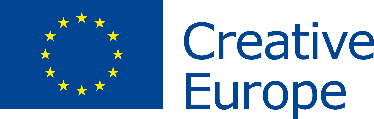 SAOPŠTENJE ZA MEDIJE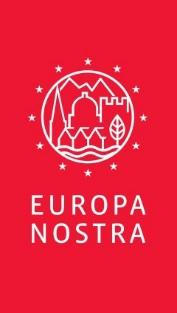 KONTAKT ZA MEDIJEEuropa NostraJoana Pinheiro, jp@europanostra.orgM. +31 6 34 36 59 85Sara Zanini, sz@europanostra.orgM. +39 32 80 45 58 65European Investment Bank InstituteBruno Rossignol, bruno.rossignol@eib.orgT. +352 43 797 07 67; M. +352 62 134 58 62SAZNAJTE VIŠELanguage versions of the press release Videos (in high resolution)Photos & e-banners (in high resolution)www.7mostendangered.euwww.europanostra.orghttp://institute.eib.org